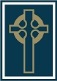 TEACHER OF RELIGIOUS EDUCATION (MPS)Maternity CoverRequired for February 2022 or as soon after“The school is an outstanding example of Catholic, inclusive education and is living out its mission to create a community which promotes tolerance, respect and sensitivity to the needs of others.” Section 48 June 2018The Governors of All Hallows RC High School are seeking to appoint a committed and enthusiastic teacher of RE, to cover a maternity leave, who will bring innovative ideas and a real desire to engage students in their learning whilst aspiring to excellence.  RE enjoys a high profile within the school and we are seeking to ensure continuity of specialist provision. Results in the RE department are good and have improved year on year under the leadership of a strong and supportive Head of Department and the combined effort of a committed and stable team.  In June 2018, the Section 48 Diocesan Inspection Team recognised how “the quality of teaching in Religious Education, fully established as a core of core subjects, is a strength of the school.” The successful candidate will:have a passion for teaching and learninghave excellent subject knowledgebe an effective team playerhave effective interpersonal skills with the ability to inspire studentsvalue, and contribute to, the Catholic ethos of the schoolWe offer:great learning spaces and resourcesa friendly, supportive and welcoming staffa commitment to CPDa proactive Chaplain Please note that this position is for an RE teacher in a Catholic school.Application packs are available from the school website www.allhallowssalford.com and should be returned to: Ms Gemma Perkins, All Hallows RC High School, 150 Eccles Old Road, Salford, M6 8AA. Telephone:  0161 921 1900 or email gemma.perkins@salford.gov.ukClosing date for applications: 	Monday 24 January 2022 at 12pm noon. All Hallows are committed to safeguarding and promoting the welfare of children and young people and expect all staff and volunteers to share this commitment.  The post is subject to an enhanced DBS disclosure.